Quiz Review!   Earth’s Layers:You will need to know the 4 layers, what the are made of (solid, liquid, what metal etc) and one other fact (temperature, depth).  Use the diagram below and add facts from your notes.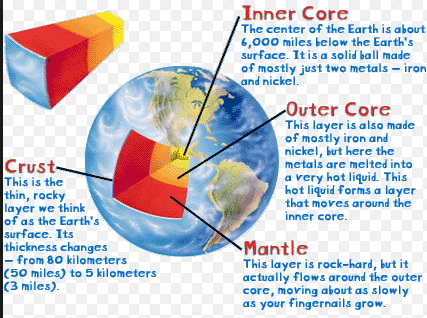 Rock Cycle:You will need to know how each rock type can be transformed, and the name of the process.  You will also need to know characteristics of rock’s appearances and 2 examples of each!  Again, use the rock cycle below to help and add in from your notes.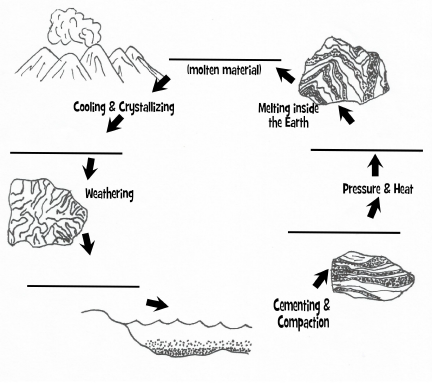 CrustMantleOuter CoreInner CoreType of RockHow it is formed (which process)Appearance2 examples